                       COMITATO REGIONALE CAMPANIA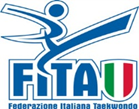 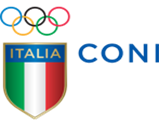 Via A. Longo ,46/e – Palazzo CONI 80127 NapoliVEDEMECUM APPOGGIO CANDIDATURAIn occasione dell’assemblea elettiva Fita, chiunque voglia candidarsi ad una carica federale (nazionale) ha bisogno di un certo numero di appoggi di candidatura, tali appoggi vengono forniti compilando un modulo presente sulla pagina Federale, alla voce Fac Simile Appoggio di Candidatura.Sono presenti quattro moduli:PRESIDENTE: riguarda il presidente Federale che si intende appoggiare (l’attuale presidente è ANGELO CITO). Il modula va compilato, timbrato e firmato dal presidente della a.s.d, del rappresentante atleti e del rappresentante tecnici;CONSIGLIERE: riguarda l’appoggio di candidatura per il consigliere Federale (nazionale) ). Il modulo va compilato, timbrato e firmato dal presidente della a.s.d, del rappresentante atleti e del rappresentante tecnici;Rappresentante Federale Atleti: deve essere firmata dal rappresentante  atleti e timbrataRappresentante Federale Tecnici: deve essere firmata dal rappresentante tecnici e timbratoSi rammenta che il consiglio direttivo della propria a.s.d. è presente sulla pagina riservata del sito Fita alla voce società/consiglio e che i membri del consiglio possono essere modificati facendo un verbale di nomina e comunicandolo alla federazione in tempo utile (prima delle votazioni).